Załącznik nr 11 do umowy: Minimalny wzór szczegółowego harmonogramu udzielania wsparcia w Projekcie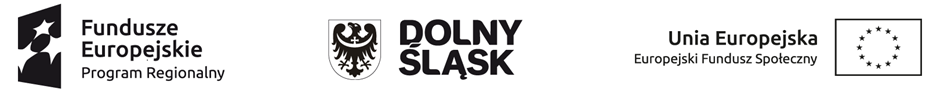 Minimalny wzór szczegółowego harmonogramu udzielania wsparcia w projekcie*Lp.Rodzaj wsparciaData realizacji wsparcia     Godziny w których  wsparcie jest realizowane (od … do….)Dokładny adres realizacji wsparcia 1Wsparcie doradcy zawodowego - IŚR12.12.20209.00-18.00ul. pl. Macieja 5, Wrocław2Wsparcie doradcy zawodowego - IŚR14.12.202016.00-19.00ul. pl. Macieja 5, Wrocław